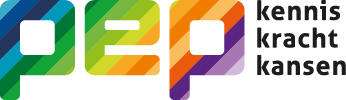 Workshop de kunst van storytelling 7 december 2021 om 15:00 uur (waarschijnlijk online) Winston Scholsberg, een beroemde spreker, trainer en artiest, schrijver van de WES methode voor storytelling neemt je graag mee in de kunst van storytelling oftewel: hoe vertel je het verhaal van jouw organisatie? Hoe vertel je jouw eigen verhaal op een overtuigende wijze? Je kan jouw presentatie skills vergroten en meer impact en succes bereiken!Datum: 7 december 2021 Tijdstip: 15:00 – 17:00 uur Plaats: PEP Den Haag, Riviervismarkt 2 – 2513 AM Den Haag, bij gewijzigde RIVM-richtlijnen wordt deze workshop online aangeboden. Aanmelden bij: a.kajouane@pepdenhaag.nl Beschikbare plaatsen: 18Deadline inschrijving: 6 december 2021 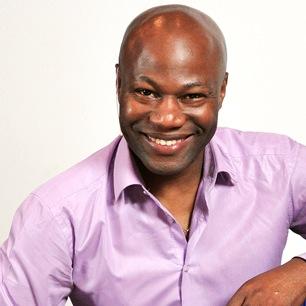 